 Heilsu- og innlendismálaráðið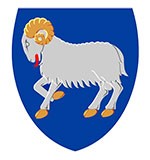 LøgtingiðLøgtingsmál nr. xx/201x: Uppskot til løgtingslóg um broyting í ymiskum lógum á heilsumálsøkinum (Myndugleikaflyting vegna yvirtøku av pørtum av heilsumálsøkinum)Uppskot tilLøgtingslóg um broyting í ymiskum lógum á heilsumálsøkinum (Myndugleikaflyting vegna yvirtøku av pørtum av heilsumálsøkinum)§ 1I anordning nr. 821 af 22. juni 2018 om ikrafttræden for Færøerne af sundhedsloven, verða gjørdar hesar broytingar:Í § 15, stk. 5, § 16, stk. 6, § 27, stk. 2, § 27d, stk. 7, § 27f, stk. 2, § 30, § 31, § 35, stk. 3, § 36, stk. 2, § 39, § 41, stk. 8, § 42, stk. 2, § 44, stk. 3, § 48, stk. 3, § 181, stk. 2, § 190 stk. 1 og stk. 2, § 192, § 212, stk. 1, § 212a, stk. 1, § 214, stk. 2 verður “Sundhedsministeren” broytt til: “Landsstýrið”.§§ 26 og 27 verða strikaðar.Í § 42c, stk. 1 og stk. 2 verður “Sundheds- og ældreministeren” broytt til: “Landsstýrið”.Í § 190 stk. 1 verður “Justitsministeren” broytt til: “Landsstýrið”.Í § 191 verður “Erhvervs- og vækstministeren kan efter forhandling med justitsministeren og sundhedsministeren fastsætte” broytt til: “Landsstýrið kann áseta”.Í § 192 verður “ministeren” broytt til: “Landsstýrið”.Í § 192, § 213, stk. 1 og stk. 3, § 215b, stk. 2 verður “Styrelsen for Patientsikkerhed” broytt til: “Landslæknin”.Í § 177, stk. 1, § 213b, stk. 2, § 213c, stk. 2, § 213d, stk. 2, § 215b, stk. 3, § 220, stk. 7 verður “Styrelsen for Patientsikkerhed” broytt til: “Fólkaheilsumyndugleikin”.Í § 212, stk. 1 og § 212a stk. 1 verður “ministeren” broytt til: “Landsstýrinum”.Í § 212, stk. 1 og § 212a, stk. 1 verður “Sundhedsstyrelsen” broytt til: “Fólkaheilsumyndugleikin”.Sum nýtt § 212, stk. 2 og stk. 3 verður sett: “Stk. 2. Landslæknin verður settur í starv í Fólkaheilsumyndugleikanum og skal hava løggilding sum serlækni í samfelagslæknafrøði ella aðrari viðkomandi serlæknagrein. Áðrenn starvið sum landslækni verður sett, verður fingið til vega tilmæli frá Styrelsen for Patientsikkerhed”. Stk. 2-4 verða hereftir stk. 3-4.Í § 213a, stk. 1 og stk. 2 verður “Styrelsen for Patientsikkerhed,” og “Styrelsen for Patientsikkerhed eller” strikað.Í § 214, stk. 1 verður “Sundhedsstyrelsen” broytt til: “Landslæknin” og í § 214, stk. 2 verður “Sundhedsstyrelsen” broytt til: “Landslæknanum”.Í § 218 verður “sundhedsministeren efter aftale med justitsministeren” broytt til: “Landsstýrið”.§ 2Í kongelig anordning nr. 633 af 20. juli 1995 om ikrafttræden på Færøerne af lov om embedslægeinstitutioner m.v., verða gjørdar hesar broytingar:Í § 7 og § 8, stk. 1 og 4 verður “Sundhedsministeren” broytt til: “Landsstýrið”.Í § 8, stk. 4 og 5 verður “, eller Færøernes landsstyre” strikað.Í § 8, stk. 6 og 7 verður “og landsstyres” strikað.Í § 8, stk. 6 verður “Sundhedsministeren” broytt til: “Kærunevndin í almanna-, familju- og heilsumálum”.§ 3Í anordning nr. 655 af 14. juni 2011 om ikrafttræden for Færøerne af lov om foranstaltninger mod smitsomme og andre overførbare sygdomme, verða gjørdar hesar broytingar:Í § 2, stk. 2, § 10, stk. 1, § 23, stk. 1, verður “Indenrigs- og sundhedsministeren kan efter forhandling med Færøernes landsstyre og efter indstilling fra Sundhedsstyrelsen” broytt til: “Landsstýrið kann, eftir tilmæli frá landslæknanum,”.Í § 4, stk. 3, § 14, stk. 1, § 15, stk. 1 og stk. 3, § 18, stk. 2 og § 24, verður “Indenrigs- og sundhedsministeren kan efter forhandling med Færøernes landsstyre” broytt til: “Landsstýrið kann”.Í § 6, stk. 3, § 8 verður “Indenrigs- og sundhedsministeren efter forhandling med Færøernes landsstyre og efter indstilling fra Sundhedsstyrelsen” broytt til: “landsstýrið, eftir tilmæli frá landslæknanum,”.Í § 9 og § 12, stk. 4, verður “efter forhandling med Sundhedsstyrelsen” strikað.Í § 12, stk. 3 verður “Sundhedsstyrelsen fastsætter efter forhandling med landslægen” broytt til: “Landslæknin ásetir”.Í § 13, stk. 2, § 18, stk. 1 og stk. 2 verður “Indenrigs- og sundhedsministeren fastsætter efter forhandling med Færøernes landsstyre” broytt til: “Landsstýrið ásetir”.Í § 15, stk. 1 verður “Indenrigs- og sundhedsministeren bestemmer efter forhandling med Færøernes landsstyre,” broytt til: “Landsstýrið kann áseta”.§ 4Í anordning nr. 185 af 13. marts 2009 om ikrafttræden for Færøerne af lov om anvendelse af tvang i psykiatrien, sum broytt við anordning nr. 385 frá 11. apríl 2012, verða gjørdar hesar broytingar:Í § 4, stk. 5 verður “Sundhedsstyrelsen” broytt til: “Landslæknin”.Í § 13a, stk. 2, § 13b, stk. 2, § 20, stk. 2 og § 22, stk. 2 verður “Sundhedsstyrelsen” broytt til: “Landslæknin”.Í § 9, stk. 3, § 10a, stk. 2, § 12, stk. 6, § 13, stk. 3, § 13a, stk. 2 (tvær ferðir), § 13b, stk. 2 (tvær ferðir), § 13e, § 19, § 19a, stk. 4, § 20, stk. 2 (tvær ferðir), § 20, stk. 3 og § 33 verður “Ministeren for sundhed og forebyggelse” broytt til: “Landsstýrið”.§ 5Í bekendtgørelse nr. 1349 af 23. november 2015 af anordning for Færøerne om euforiserende stoffer, verða gjørdar hesar broytingar:Í § 1, stk. 1 og § 2, stk. 1  verður “Sundhedsstyrelsen” broytt til: “Landslæknin”.Í § 1, stk. 1 og stk. 2, § 2, stk. 1 og stk. 2 verður “Sundheds- og ældreministeren” broytt til: “Landsstýrið”.Í § 1, stk. 1 og § 2, stk. 2 verður “Ministeren” broytt til: “Landsstýrið”.Í § 1, stk. 2 verður “kan efter forhandling med landsstyret” strikað.§ 6Í anordning nr. 1472 frá 16. desember 2013 om ikrafttræden for Færøerne af lov om autorisation af sundhedspersoner og om sundhedsfaglig virksomhed, sum broytt við anordning nr. 994 frá 2. juli 2018, verða gjørdar hesar broytingar:Í § 9, stk. 1, stk. 2, stk. 3 og stk. 4, § 9a, stk. 1 (tvær ferðir) og stk. 2, § 9b, stk. 1, § 10, stk. 1 og stk. 2, § 10a, § 10b, stk. 1 og stk. 2, § 10c, stk. 1 (tvær ferðir) og stk. 2 og § 10d, stk. 1 og stk. 2 verður “Styrelsen for Patientsikkerhed” broytt til: “Landslæknin”.§ 7Henda løgtingslóg kemur í gildi tann 1. januar 2020.Kapittul 1. Almennar viðmerkingar1.1. Orsøkir til uppskotiðVið løgtingsmáli nr. xxx/2017: Uppskot til løgtingslóg um broyting í løgtinglóg um ræði á málum og málsøkjum (Yvirtøku av málsøkjunum Landslæknaembæti, eftirlit við heilsustarvsfólki og stovnum á heilsuøkinum, sjúkufyribyrging, sinnissjúkraviðurskifti, sjúklingarættindi, líkskoðan (herundir líksýn og obduktión),  vevnaðarflutning, euforiserandi evni og eftirgjørdan gitnað), verður hetta málsøkið yvirtikið. Hetta soleiðis, at føroyskir myndugleikar, sbrt. Lóg um mál og málsøki føroyskra myndugleika at yvirtaka, fáa lóggávuvaldið og útinnandi valdið á omanfyrinevndu málsøkjum.Almennar heilsuverkstænastur, herundir fostursjúkuavgerð ella “fosterdiagnostik”, verða ikki yvirtiknar, men verða framvegis undir somu skipan sum ásett er í lov nr. 316 af 17. mai 1995 om sundhedsvæsenet på Færøerne (sum blokkstudningur m.a. verður latin fyri). Tann parturin av autorisatiónslógini, ið snýr seg um autorisatiónir og autorisatiónsskráseting, verður ikki yvirtikin, men verður framhaldandi undir ábyrgd hjá donskum myndugleikum. Hetta økið er regulerað í: “anordning nr. 1472 frá 16. desember 2013 om ikrafttræden for Færøerne af lov om autorisation af sundhedspersoner og om sundhedsfaglig virksomhed”. I løtuni er tað Styrelsen for Patientsikkerhed, sum umsitur løggilding av heilsustarvsfólki og autorisatiónsskránna. Málsøkið: klagur- og endurgjaldsmøguleikar innan heilsuverkið verður heldur ikki yvirtikið í hesum umfarinum. Hetta økið er regulerað í: “anordning nr. 1248 frá 19. desember 2011 om ikrafttræden for Færøerne af lov om klage- og erstatningsadgang indenfor sundhedsvæsenet. Málsøkið “ótilætlaðar hendingar”, sum er regulerað í kap 61 í Sundhedsloven, verður heldur ikki yvirtikið í hesum umfari. Harumframt verður málsøkið: gransking á heilsuøkinum framhaldandi felagsmál. Hetta økið er regulerað í: “anordning nr. 961 af 15. juli 2013 om ikrafttræden for Færøerne af lov om videnskabsetisk behandling af sundhedsvidenskabelige forskningsprojekter”.Orsøkin til at landsstýriskvinnan ynskir at yvirtaka er tí hon metir at tørvur er á at fáa ein sterkan fakmyndugleika innan heilsuøkið í Føroyum, ið kann ráðgeva landsstýrinum, kommununum og almennum myndugleikum í heilsuspurningum. Landsstýriskvinnan hevur ætlanir um at skipa ein Fólkaheilsumyndugleika, sum skal verða føroyski fakmyndugleikin á heilsuøkinum. Eftir ætlan skulu m.a. Fólkaheilsuráðið, Deildin fyri Arbeiðs- og Almannaheilsu og Landslæknin v.fl. húsast í Fólkaheilsumyndugleikanum. Landslæknin skal, undir føroyskum málsræði, hava til uppgávu at veita holla ráðgeving til landsstýrið, kommunur og almennar myndugleikar í heilsufakligum spurningum. Umframt hetta skal landslæknin fremja eftirlit við stovnum á heilsuøkinum og eftirlit við heilsustarvsfólki.Við “Landslæknaembætið” er í hesum lógaruppskotið at skilja tær ráðgevandi uppgávur, ið Landslæknin hevur fyri føroysku myndugleikarnar og tað eftirlitið, ið Landslæknin hevur við stovnum innan heilsuøkið og við heilsustarvsfólki.Yvirtøkan av Landslæknaembætinum fevnir um yvirtøku av ráðgevandi partinum av Landslæknauppgávuni, sum í dag er reguleraður í §§ 212 og 212a í Sundhedsloven. Í dag er tað Sundhedsstyrelsen og Styrelsen for Patientsikkerhed, sum hava hesa uppgávu. Harumframt verður eftirlitið við stovnum á heilsuøkinum og eftirlitið við heilsustarvsfólki heimtikið. Hetta verður í dag regulerað í ávikavist §§ 213-220 í Sundhedsloven og í pørtum av kap. 3 í autorisatiónslógini. Í dag er tað Styrelsen for Patientsikkerhed, ið hevur hesa uppgávu. Tað vil siga, at hesar ásetingar í kongligu fyriskipanunum um ígildissetan fyri Føroyar av Sundhedsloven og Autorisationsloven verða yvirtiknar til føroyskt málsræði í hesum umfari. Áðrenn Sundhedsloven kom í gildi fyri Føroyar, vórðu omanfyristandandi viðurskifti regulerað í “anordning nr. 633 af 20. juli 1995 om ikrafttræden på Færøerne af lov om embedslægeinstitutioner m.v.”, við seinni broytingum og “anordning nr. 634 af 20. juli 1995 om ikrafttræden på Færøerne af lov om sundhedsvæsenets centralstyrelse”, við seinni broytingum.Umrøtt hevur verið bert at yvirtaka organisatoriska partin av eftirlitinum, men av tí, at organisatoriska eftirlitið og eftirlitið við einstøkum heilsustarvsfólkum hongur neyvt saman, mælir Styrelsen for Patientsikkerhed til, at bæði økini verða yvirtikin samstundis.Ætlanin er, at ein samstarvsavtala verður gjørd við donsku myndugleikarnar, soleiðis at avbjóðingar í mun til grásonur í mun til ráðgevandi partin hjá Landslæknanum, umframt ímillum organisatoriska eftirlitið við stovnum og einstaklinga eftirlitið við heilsustarvsfólkum kunnu fáast av vegnum. Mett verður, at uppgávurnar, ið liggja í “lov om foranstaltninger mod smitsomme sygdomme og andre overførbare sygdomme”, “lov om euforiserende stoffer”, “lov om tvang i psykiatrien” og ásetingarnar í Sundhedsloven um sjúklingarættindi, líksýn og obduktión, hanga neyvt saman við tí arbeiði, sum landslæknin fremur í Føroyum. Mett verður tí, at tað er skilagott at yvirtaka hesar lóggávur, samstundis sum Landslæknaembætið verður yvirtikið. Á hesum økjum er eisini neyðugt at gera samstarvsavtalu við danskar myndugleikar um, hvussu grásonu uppgávur á hesum økjum verða loystar framyvir.Samstarvsavtala verður gjørd í samstarvi við Sundhedsministeriet og Styrelsen for Patientsikkerhed, og skal eftir ætlan verða klár til undirskrivingar, tá ið økið verður yvirtikið tann 1. januar 2020.Harumframt er ætlanin at yvirtaka ávísar aðrar uppgávur, sum Landslæknin hevur í dag, so sum ábyrgd av hagfrøðiligum uppgávum viðvíkjandi heilivági, Heilsulýsing Landslæknans og ferðslu-medisinskar uppgávur, sum Landslæknin í dag loysir fyri Akstovuna v.fl.Tá ið málsøkið er yvirtikið, stendur verandi lóggáva á økinum við, sbrt. § 5 í yvirtøkulógini, jbr. § 13 í heimastýrislógini við teirri broyting sbr. § 2 í ræðislógini, at har heimildir ella skyldur liggja hjá donskum myndugleikum, verða tær við uppskotinum fluttar til avvarðandi føroyskar myndugleikar.1.2. Galdandi lóggávaÍ løtuni er lóggávan á málsøkinum Landslæknaembæti danskt málsøkið. Økið er regulerað í pørtum av “anordning nr. 821 af 22. juni 2018 om ikrafttræden for Færøerne af sundhedsloven”, pørtum av “anordning nr. 1472 frá 16. desember 2013 om ikrafttræden for Færøerne af lov om autorisation af sundhedspersoner og om sundhedsfaglig virksomhed, sum broytt við anordning nr. 994 frá 2. juli 2018”, “anordning nr. 655 af 14. juni 2011 om ikrafttræden for Færøerne af lov om foranstaltninger mod smitsomme og andre overførbare sygdomme”, “bekendtgørelse nr. 1349 af 23. november 2015 af anordning for Færøerne om euforiserende stoffer”, “anordning nr. 185 af 13. marts 2009 om ikrafttræden for Færøerne af lov om anvendelse af tvang i psykiatrien, sum broytt við anordning nr. 385 frá 11. apríl 2012”  “anordning nr. 633 af 20. juli 1995 om ikrafttræden på Færøerne af lov om embedslægeinstitutioner m.v.”. Við hesum lógaruppskoti verður málsøkið yvirtikið.1.3. Endamálið við uppskotinumEndamálið við hesum lógaruppskoti er at nágreina, hvør føroyskur myndugleiki eftir yvirtøkuna hevur tær ymsu skyldurnar og heimildirnar, og hvør kærumyndugleikin er. Ávísar innihaldsligar broytingar eru í lógaruppskotinum í mun til uppgávurnar hjá Landslæknanum í nýggja Fólkaheilsumyndugleikanum.Í aðrar mátar stendur verandi lóggáva á økinum við, sbr. § 5 í yvirtøkulógini (lóg nr. 79 frá 12. mai 2005) og sbr. § 13 í heimastýrislógini (Lov nr. 11 frá 31. mars 1948).Í sambandi við yvirtøkuna av Landslæknaembætinum verða starvsfólkaviðurskifti viðgjørd sambært lov nr. 528 frá 24. juni 2005 om visse personalemæssige spørgsmål i forbindelse med de færøske myndigheders overtagelse af sager og sagsområder, og sambært løgtingslóg nr. 84 frá 14. mai 2005 um rættindi løntakaranna í sambandi við, at landsstýrið yvirtekur mál og málsøki frá ríkismyndugleikunum.1.4. Samandráttur av nýskipanini við uppskotinumVið hesum lógaruppskotið verður nágreinað, hvør føroyskur myndugleiki eftir yvirtøkuna hevur tær ymsu skyldurnar og heimildirnar, og hvør kærumyndugleiki er. 1.5. Ummæli og ummælisskjalUppskotið er sent til ummælis hjá ... Tá ið hoyringssvarini eru innkomin, verður undir hesum punkti í stuttum greitt frá, hvørjar viðmerkingar ummælispartarnir hava gjørt. Greitt verður eisini frá, hvørja støðu landsstýrismaðurin og stjórnarráðið hevur til hesar viðmerkingar. Hetta ger, at møguligar avleiðingar av lógaruppskotinum verða umhugsaðar og lýstar betur.Eitt ummælisskjal verður eisini gjørt. Ummælisskjalið er ein stuttur samandráttur av innkomnu ummælunum saman við viðmerkingum hjá landsstýrismanninum til hesi. Kapittul 2. Avleiðingarnar av uppskotinum2.1. Fíggjarligar avleiðingarnar fyri land og kommunurLandslæknaembætið hevur upplýst, at samlaðu útreiðslurnar til rakstur av embætinum í Føroyum er mett til 2.1 mió.kr. í 2018, herav 1.7 mió.kr. til lønir til landslæknan og onnur starvsfólk og 300.000 kr. til annan rakstur. Harumframt er 100.000 kr. í húsaleigu til Deildina fyri Arbeiðs- og Almannaheilsu, herav 42.000 kr. til olju og el, 50.000 kr. til smittandi sjúkur, rættarlæknaligt eftirlit v.m. Tá ið Landslæknaembætið verður yvirtikið, yvirtaka vit ábyrgdina av rakstrinum av embætinum á 2.1 mió.kr.Umframt hetta verður mett neyðugt at seta tveir løgfrøðingar í Heilsu- og innlendismálaráðnum til at taka sær av teimum lógum, sum vit yvirtaka og til at veita løgfrøðiliga ráðgeving til undirliggjandi stovnar á økinum. Eisini verður mett neyðugt at seta ein løgfrøðing í nýggja Fólkaheilsumyndugleikan til at tilevna vegleiðingar í mun til tær lógir, ið vit yvirtaka og veita løgfrøðiliga ráðgeving til landslæknan. Ein mett upphædd av hesum er 1.8 mió.kr.Umframt hetta verður neyðugt at keypa ávísar uppgávur frá Styrelsen for Patientsikkerhed eftir eina yvirtøku av Landslæknaembætinum. Trupult er at siga, hvussu stór hendan upphædd verður, av tí, at samstarvsavtala við danskar myndugleikar ikki enn er komin uppá pláss, men væntandi verður upphæddin ikki hægri enn 1 mió.kr.Bygningurin, sum Landslæknin húsast í, er ogn hjá Landsstýrinum.Við heimild í §§ 213-220 í “anordning nr. 821 frá 22. juni 2018 um ikrafttræden for Færøerne af Sundhedsloven” verður nýggj skipan við eftirliti við stovnum á heilsuøkinum sett á stovn. Ætlanin er seta “bekendtgørelse om registrering af tilsyn med offentlige og private behandlingssteder” í gildi fyri Føroyar. Sambært hesi kunngerð skulu stovnarnir gjalda eitt árligt gjald fyri eftirlitið við stovnum á heilsuøkinum. Av tí, at ætlanin er, at eftirlitið við stovnum skal verða sjálvfíggjað, verður ikki mett, at útreiðslur fara at standast av at seta hetta eftirlit á stovn.Tilsamans verða mettu útreiðslurnar av yvirtøkuni umleið 4.9 mió.kr.2.2. Umsitingarligar avleiðingar fyri land og kommunurTá ið Landslæknaembætið verður yvirtikið, kemur umsitingin hjá Landslæknanum á føroyskar hendur. 1. september 2017 starvaðust trý starvsfólk á Landslæknastovninum: Landslæknin, ein skrivstovufulltrúi og ein skrivari. Harumframt eru tveir konsulentar tilknýttir, ið taka sær av rættarlæknaligum uppgávum. Eftir ætlan, skal Landslæknaembætið skipast undir Fólkaheilsumyndugleikanum, og tá ið hesin verður settur á stovn flyta starvsfólk Landslæknans til Fólkaheilsumyndugleikan. Landslæknin hevur upplýst, at tað ikki kunnu væntast aðrar umsitingarligar avleiðingar av yvirtøkuni. Tó verður væntandi brúk fyri hjálp frá Styrelsen for Patientsikkerhed til tey eftirlit, ið skulu verða við stovnum á heilsuøkinum. Umframt hetta verður tørvur á at seta tveir løgfrøðingar í Heilsu- og innlendismálaráðnum til at taka sær av lóggávuni á økinum og til at veita løgfrøðiliga ráðgeving til undirliggjandi stovnar á økinum. Eisini verður neyðugt at seta ein løgfrøðing í nýggja Fólkaheilsumyndugleikanum til at tilevna vegleiðingar og veita løgfrøðiliga ráðgeving til landslæknan.§ 29 í “anordning nr. 821 af 22. Juni 2018 om ikrafttræden for Færøerne af Sundhedsloven”, inniheldur ásetingar um sjálvsavgerðarrætt hjá sjúklingum í mun til lívfrøðiligt tilfar, og um hvussu sjúklingar kunnu skráseta sínar avgerðir í “Vævsanvendelsesregisteret”. Sambært lógini er møguligt hjá føroyskum sjúklingum at skráseta seg í danska “Vævsanvendelsesregisteret”. Ætlanin er, at samstarvsavtala verður gjørd við danir um, at føroyskir sjúklingar framhaldandi kunnu skráseta seg í danska “Vævsanvendelsesregisteret”, inntil vit hava sett á stovn eina føroyska Vevnaðarskrá.Sambært § 38, stk. 1 í “anordning nr. 185 af 13. marts 2009 om ikrafttræden for Færøerne af lov om anvendelse af tvang i psykiatrien” við seinni broytingum, kunnu ávísar avgerðir hjá psykiatrisku sjúklingakærunevndini kærast til “Det Psykiatriske Ankenævn”. Hetta eru m.a. avgerðir um tvingsils viðgerð, likamliga valdsnýtslu og latan av doyvandi evnum við valdi. Av tí, at talan er um heilt fá kærumál: 1 kæra hevur verið til hesa kærunevnd síðani 2009, verður ikki mett ráðiligt at stovna nýggja kærunevnd í Føroyum til hetta endamál. Ætlanin er, at samstarvsavtala verður gjørd við danir um, at kærur um avgerðir hjá psykiatrisku sjúklingakærunevndini framhaldandi skulu kunna kærast til “Det Psykiatriske Ankenævn” í Danmark. Av hesi orsøk verður ikki mett neyðugt at gera myndugleikaflytingar í mun til hesa áseting.Sambært § 3 í “anordning nr. 655 af 14. juni 2011 om ikrafttræden for Færøerne af lov om foranstaltninger mod smitsomme og andre overførbare sygdomme” verður sett ein “Epidemikommission”. Føroyskir myndugleikar manna hesa kommissión. Hesi eru: Landsdjóralæknin, leiðarin á Gjaldstovuni, leiðarin á Heilsufrøðiligu Starvsstovuni, fútin, umframt trý umboð, sum landsstýri tilnevnir. Av tí, at kommissiónin er sett av landsstýrinum og føroyskir myndugleikar longu sita í kommissióni, er ikki neyðugt at gera myndugleikaflytingar í mun til hesar ásetingar.Mett verður ikki, at uppskotið hevur aðrar umsitingarligar avleiðingar við sær, so sum avleiðingar fyri vinnuna, kommunur, umhvørvið, serstøk øki í landinum, avleiðingar í mun til altjóða avtalur og reglur, ella sosialar avleiðingar, av tí, at einasta broyting á økinum er, at myndugleikin nú gerst føroyskur.2.3. Avleiðingar fyri vinnunaUppskotið hevur ikki avleiðingar fyri vinnuna.2.4. Avleiðingar fyri umhvørviðUppskotið hevur ikki avleiðingar fyri umhvørvið.2.5. Avleiðingar fyri serstøk øki í landinumUppskotið hevur ikki avleiðingar fyri serstøk øki í landinum.2.6. Avleiðingar fyri ávísar samfelagsbólkar ella felagsskapirUppskotið hevur ikki avleiðingar fyri ávísar samfelagsbólkar ella felagsskapir.2.7. Millumtjóðasáttmálar á økinumUppskotið hevur ikki avleiðingar fyri millumtjóðasáttmálar.2.8. Tvørgangandi millumtjóðasáttmálarEvropeiski mannarættindasáttmálin, EMRS, “Anordning nr. 136 af 25. februar 2000 om ikrafttræden for Færøerne af lov om den europæiske menneskerettighedskonvention”. Sáttmálin varð settur í gildi fyri Føroyar við lóg tann 1. mai 2000.Uppskotið hevur ikki avleiðingar í mun til nevnda sáttmála.Sáttmáli Sameindu Tjóða um rættindi hjá einstaklingum, ið bera brek, ið áleggur limalondunum at menna og fremja politikk, lógir og fyrisitingarlig mál, ið skulu tryggja rættindi hjá fólki, ið bera brek.Sáttmálin varð settur í gildi fyri Føroyar tann 23. august 2009 við “Bekendtgørelse nr. 35 af 15. september 2006 om rettigheder for personer med handicap”.Uppskotið hevur ikki avleiðingar í mun til nevnda sáttmála.2.9. MarknaforðingarUppskotið hevur ikki slíkar avleiðingar.2.10. Revsing, útpanting, sektir ella onnur størri inntrivUppskotið hevur ikki slíkar avleiðingar.2.11. Skattir og avgjøldUppskotið hevur ikki slíkar avleiðingar.2.12. GjøldUppskotið hevur ikki slíkar avleiðingar.2.13. Áleggur lógaruppskotið fólki skyldur?Uppskotið hevur ikki slíkar avleiðingar.2.14. Leggur lógaruppskotið heimildir til landsstýrismannin, ein annan enn landsstýrismannin ella til kommunur?Ja, við yvirtøkuni fær landsstýrismaðurin heimildirnar, sum higartil hava ligið hjá donskum ráðharra.2.15. Gevur lógaruppskotið almennum myndugleikum atgongd til privata ogn?Uppskotið hevur ikki slíkar avleiðingar.2.16. Hevur lógaruppskotið aðrar avleiðingar?Uppskotið hevur ikki slíkar avleiðingar.2.17. Yvirlit yvir avleiðingarnar av uppskotinumKapittul 3. Serligar viðmerkingar3.1. Viðmerkingar til ta einstøku greininaTil § 1Við hesi grein verða myndugleikaflytingar gjørdar í “kongelig anordning nr. 821 af 22. juni 2018 om ikrafttræden for Færøerne af Sundhedsloven”.Tillagingar verða gjørdar, soleiðis at nágreinað verður, at tað framyvir verða føroysku myndugleikarnir, og ikki teir donsku, ið eru rætti myndugleiki á økinum.Innihaldslig broyting verður gjørd, soleiðis at ásett verður, at landslæknin verður settur í starv í Fólkaheilsumyndugleikanum og skal hava løggilding sum serlækni í samfelagslæknafrøði ella aðrari viðkomandi serlæknagrein. Áðrenn starvið sum landslækni verður sett, verður fingið til vega tilmæli frá “Styrelsen for Patientsikkerhed”. Hetta fyri at tryggja, at landslæknin hevur røttu útbúgvingina til starvið.Skotið verður upp, at §§ 26 og 27 verða strikaðar. 1. Januar 2019 verður ikki longur møguligt hjá føroyingum at skráseta seg í “Livstestamenteregisteret” í Danmark. Orsøkin til hetta er tann, at 1. januar 2019 verður eitt “Behandlingstestamenteregister” sett í staðin fyri “Livstestamenteregisteret” í Danmark. Skotið verður tí upp at strika hesar ásetingar í kongligu fyriskipanini. Til § 2Við hesi grein verða myndugleikaflytingar gjørdar í “anordning nr. 633 af 20. juli 1995 om ikrafttræden på Færøerne af lov om embedslægeinstitutioner m.v.” Tá ið Sundhedsloven varð sett í gildi fyri Føroyar, vóru §§ 7 og 8 í kongligu fyriskipanini um “embedslægeinstitutioner m.v.” ikki settar úr gildi. Neyðugt er tí at gera myndugleikaflytingar í hesi kongligu fyriskipan.Tillagingar verða gjørdar, soleiðis at nágreinað verður, at tað framyvir verða føroysku myndugleikarnir, og ikki teir donsku, ið eru rætti myndugleiki á økinum.Til § 3Við hesi grein verða myndugleikaflytingar gjørdar í “anordning nr. 655 af 14. juni 2011 om ikrafttræden for Færøerne af lov om foranstaltninger mod smitsomme og andre overførbare sygdomme”.Tillagingar verða gjørdar, soleiðis at nágreinað verður, at tað framyvir verða føroysku myndugleikarnir, og ikki teir donsku, ið eru rætti myndugleiki á økinum.Av tí, at tann føroyska Epidemikommissiónin, sambært lóggávuni, verður sett av landsstýrinum, er ikki neyðugt at gera myndugleikaflytingar hesum viðvíkjandi.Til § 4Við hesi grein verða myndugleikaflytingar gjørdar í “anordning nr. 185 af 13. marts 2009 om ikrafttræden for Færøerne af lov om anvendelse af tvang i psykiatrien, sum broytt við anordning nr. 385 frá 11. apríl 2012”.Tillagingar verða gjørdar, soleiðis at nágreinað verður, at tað framyvir verða føroysku myndugleikarnir, og ikki teir donsku, ið eru rætti myndugleiki á økinum.Ávísar avgerðir hjá psykiatrisku sjúklingakærunevndini kunnu kærast til “Det Psykiatriske Ankenævn”, jb. § 38, stk. 1 í kongligu fyriskipanini. Hetta eru m.a. avgerðir um tvingsils viðgerð, likamliga valdsnýtslu og latan av doyvandi evnum við valdi. Av tí, at talan er um heilt fá kærumál: 1 kæra hevur verið til hesa kærunevnd síðani 2009, verður ikki mett ráðiligt at stovna nýggja kærunevnd í Føroyum til hetta endamál. Ætlanin er, at samstarvsavtala verður gjørd við danir um, at kærur um hesar avgerðir hjá psykiatrisku sjúklingakærunevndini framhaldandi skulu kunna kærast til “Det Psykiatriske Ankenævn” í Danmark. Mett verður tí ikki, at neyðugt er at gera myndugleikaflytingar í kongligu fyriskipanini viðv. “Det Psykiatriske Ankenævn”.Viðmerkjast kann, at tá ið persóns-, húsfólka- og arvarætturin var yvirtikin á ólavsøku 2018, varð heimild sett inn í føroyska og danska lóg um, at “Adoptionsnævnet” framhaldandi kundi taka avgerðir í kærumálum úr Føroyum. Danskir myndugleikar hava upplýst, at tað ber til hjá donskum myndugleikum at taka avgerðir á føroyskum málsøki, hóast málsøkið er yvirtikið, um heimild til hetta verður tryggjað í bæði føroyskari og danskari lóg.Til § 5Við hesi grein verða myndugleikaflytingar gjørdar í “bekendtgørelse nr. 1349 af 23. november 2015 af anordning for Færøerne om euforiserende stoffer”.Tillagingar verða gjørdar, soleiðis at nágreinað verður, at tað framyvir verða føroysku myndugleikarnir, og ikki teir donsku, ið eru rætti myndugleiki á økinum.Til § 6Við hesi grein verða myndugleikaflytingar gjørdar í “anordning nr. 1472 af 16. december 2013 om ikrafttræden for Færøerne af lov om autorisation af sundhedspersoner og om sundhedsfaglig virksomhed sum broytt við anordning nr. 994 frá 2. juli 2018”.Tillagingar verða gjørdar, soleiðis at nágreinað verður, at tað framyvir verða føroysku myndugleikarnir, og ikki teir donsku myndugleikarnir, ið eru rætti myndugleiki á økinum.Mett verður, at neyðugt er at gera myndugleikabroytingar í §§ 9 og 10 í kongligu fyriskipanini. Hetta eru ásetingarnar um, at Landslæknin kann taka fyribils avgerðir um frátøku av autorisatión og fyribils avgerð um avmarkingar í autorisatiónini, og eru hetta ásetingarnar í autorisatiónini, ið verða yvirtiknar í hesum umfari. Ein avgerð um løggilding av einum heilsustarvsfólki er galdandi fyri Danmark, Føroyar og Grønland. Mett verður ikki, at Landslæknin kann taka avgerð um, hvørt eitt heilsustarvsfólk skal arbeiða í Danmark ella í Grønlandi. Sambært Arjeplog avtaluni skal Landslæknin senda fráboðan til danskar heilsumyndugleikar, sum taka endaliga avgerð í málinum.Í Grønlandi, har Landslæknaembætið varð yvirtikið í 1992, er siðvenja, at Landslæknin tekur fyribils avgerðir í málum um autorisatión, ímeðan Styrelsen for Patientsikkerhed tekur endaliga avgerð í málum um autorisatión eftir fráboðan frá Landslæknanum.Tað er Styrelsen for Patientsikkerhed, sum tekur avgerð um løggilding av heilsustarvsfólki. Mett verður, at sami myndugleiki, sum í dag tekur avgerð um løggilding eisini skal taka endaligar avgerð í málum um frátøku av autorisatión, avmarkingum í autorisatión v.m. 
Til § 7Gildiskomuáseting. Yvirtøkudagurin er settur til at verða 1. januar 2020, fyri at tíð skal verða til føroyskar myndugleikar at fyrireika seg fyrisitingarliga til øll praktisk viðurskifti, áðrenn yvirtikið verður.Heilsu- og innlendismálaráðið, ... xxx 2019Sirið Stenberglandsstýrismaður/ Turid ArgeYvirlit yvir fylgiskjøl:Fylgiskjal 1: Lóggáva sum yvirtøkan fevnir umFylgiskjal 2: Ummæli frá ...Fylgiskjal 3: Ummæli frá ...Dagfesting:4. desember 2018Mál nr.:17/00507-142Málsviðgjørt:BL/asFyri landið ella landsmyndug-leikarFyri kommunalar myndugleikarFyri pláss ella øki í landinumFyri ávísar samfelags-bólkar ella felagsskapirFyri vinnunaFíggjarligar ella búskaparligar avleiðingarUmsitingarligar avleiðingarUmhvørvisligar avleiðingarAvleiðingar í mun til altjóða avtalur og reglurSosialar avleiðingar